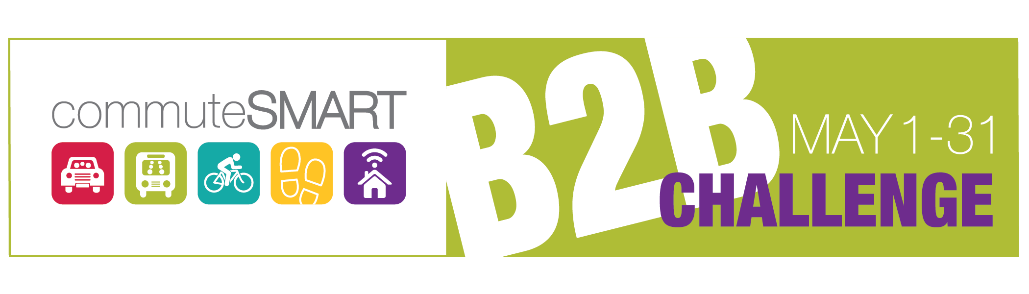 Registration FormCompany Name:Address:Captain: 	Email:                                                     Phone:Co-captain (not required):	Email:                                                    Phone:______   Number of employees (full and part-time) at your worksiteSigned by:Please return to arugg@commuteSMARTseacoast.org